UNIVERSIDAD DE CIENCIAS Y ARTES DE CHIAPAS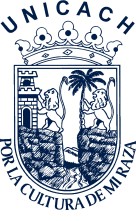 Facultad de IngenieríaMaestría en Ciencias en Desarrollo Sustentabley Gestión de RiesgosTuxtla Gutiérrez, Chiapas a _____ de _________ de 20__Comité Académico del Programa de la Maestría en Ciencias en Desarrollo Sustentable y Gestión de RiesgosUniversidad de Ciencias y Artes de Chiapas PRESENTE.-Por  este  medio, les manifiesto  mi  interés  y  compromiso  por dirigir  la  Tesis  del (la) C. ______________________, así como a liderar su Comité Tutorial durante su estancia en la Maestría  en  Ciencias  en  Desarrollo Sustentable y Gestión de Riesgos, en caso de que este(a) sea aceptado para ingresar al programa.De la misma firma, manifiesto que el  proyecto  de  investigación  denominado  “______________________________________________ ”  propuesto   por el  (la)  aspirante  fue  elaborado  bajo  mi  supervisión  y  forma  parte  de  mi  programa  de investigación. Así mismo, me comprometo a hacer lo necesario para que el estudiante obtenga el grado de Maestro en Ciencias al finalizar el cuarto semestre del programa y con las prórrogas correspondientes al grado, de acuerdo al CONACyT y en concordancia con el Plan de Estudios del mencionado programa.Finalmente, expreso que me apegaré a la normatividad de la Maestría en Ciencias en Desarrollo Sustentable y Gestión de Riesgos en calidad de Tutor, y que colaboraré con las tareas que el Comité Académico me encomiende.A T E N T A M E N T ETítulo, Nombre y Firma